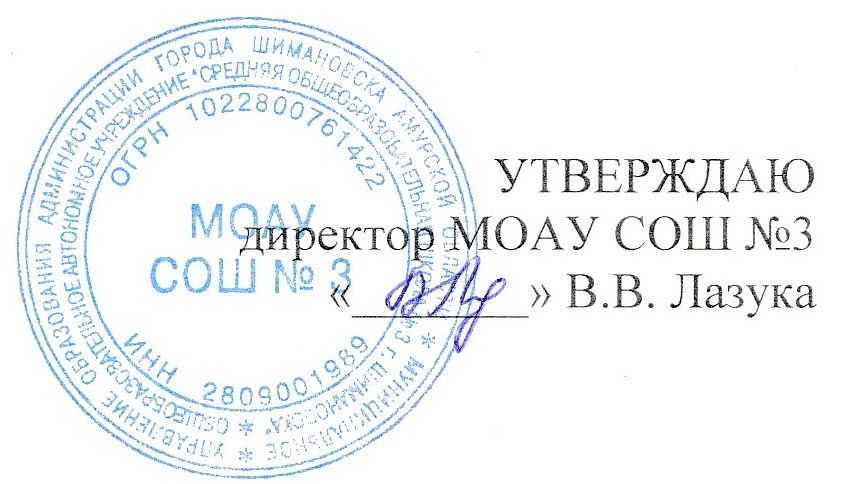 Принят на педагогическом совете«23» июня 2016 г. протокол № 9,утверждён приказом от«24» июня  2016 г. № 50Список учебников и учебных пособий, используемых в образовательном процессеМОАУ СОШ № 3 в 2016/17 учебном годуНАЧАЛЬНОЕ ОБЩЕЕ ОБРАЗОВАНИЕРеализуемые программы составлены на основе Примерных образовательных программ по учебным предметам в соответствии с федеральными государственными образовательными стандартами начального общего образования.Реализуемые УМК                                                                          Используемые учебникиОСНОВНОЕ ОБЩЕЕ ОБРАЗОВАНИЕРеализуемые программы составлены на основе Примерных образовательных программ по учебным предметам в соответствии с федеральными государственными образовательными стандартами основного общего образования.Используемые учебникиСРЕДНЕЕ ОБЩЕЕ ОБРАЗОВАНИЕРеализуемые программы составлены на основе Примерных образовательных программ по учебным предметам в соответствии с федеральными государственными образовательными стандартами среднего общего образования.Используемые учебникиКлассыНаименование учебно-методического комплекта1 классШкола России2АБ классыШкола России3АБ классШкола России и Перспектива (окружающий мир и литературное чтение)4 классШкола России и Перспектива (окружающий мир и литературное чтение)1 класс, обучающийся по АООП с нарушением интеллекта(ФГОС с ОВЗ)Программно-методический материал «Обучение детей с выраженным недоразвитием интеллекта» под редакцией И.М. Бгажноковой2 – 4 классы, обучающиеся по АООП с нарушением интеллектаПрограммы специальных (коррекционных) образовательных учреждений VIII вида: 1-4 классы, под редакцией В.В. ВоронковойКлассПредметАвтор, название, год учебного издания1кл.Русский языкАзбукаГорецкий В.Г., М., Просвещение, 2011г., 2015 г.Русский языкКанакина В.П., Горецкий В.Т., М., Просвещение, 2011г.1кл.Литературное чтениеЛитературное чтение Климанова Л.Ф., Горецкий В.Т., Виноградская Л.А., М., Просвещение, 2011г.1кл.МатематикаМатематика Моро М.И. и др.,М., Просвещение, 2011г.1кл.Окружающий мирОкружающий мирПлешаков А.А., М., Просвещение, 2011г.1кл.МузыкаМузыкаКрицкая Е.Д. и др.М., Просвещение, 2015 г.1кл.Изобразительное искусствоИзобразительное искусствоШпикалова Т.Я., Ершова Л.В.,М., Просвещение, 2015 г.1кл.Физическая культураФизическая культураЛях В.И., М., Просвещение, 2015 г.2АБРусский языкРусский языкКанакина В.П., Горецкий В.Т., М., Просвещение, 2011г.2АБЛитературное чтениеЛитературное чтение Климанова Л.Ф., Горецкий В.Т., Виноградская Л.А., М., Просвещение, 2011 г.2АБМатематикаМатематика Моро М.И. и др.,М., Просвещение, 2011 г., 2014 г.2АБИностранный язык (английский)Английский с удовольствием, Биболетова М.З.М., Титул, 2012 г.2АБОкружающий мирОкружающий мирПлешаков А.А.,М., Просвещение, 2011г.2АБМузыкаМузыкаКрицкая Е.Д. и др.М., Просвещение, 2015 г.2АБИзобразительное искусствоИзобразительное искусствоШпикалова Т.Я., Ершова Л.В.,М., Просвещение, 2015 г.2АБФизическая культураФизическая культураЛях В.И., М., Просвещение, 2015 г.3АБРусский языкРусский языкКанакина В.П., Горецкий В.Т., М., Просвещение, 2014 г.3АБЛитературное чтениеЛитературное чтение Климанова Л.Ф., Горецкий В.Т., Виноградская Л.А., М., Перспектива, 2013 г.3АБМатематикаМатематика Моро М.И. и др.,М., Просвещение, 2014 г.3АБИностранный язык (английский)Английский с удовольствием, Биболетова М.З.М., Титул, 2013, 2014 г.3АБОкружающий мирОкружающий мирПлешаков А.А.,М., Перспектива , 2013, 2014г.3АБМузыкаМузыкаКрицкая Е.Д. и др.М., Просвещение, 2015 г.3АБИзобразительное искусствоИзобразительное искусствоШпикалова Т.Я., Ершова Л.В.,М., Просвещение, 2015 г.3АБФизическая культураФизическая культураЛях В.И., М., Просвещение, 2015 г.4Русский языкРусский языкКанакина В.П., Горецкий В.Т., М., Просвещение, 2014 г.4Литературное чтениеЛитературное чтение Климанова Л.Ф., Горецкий В.Т., Виноградская Л.А., М., Перспектива, 2013г.4МатематикаМатематика Моро М.И. и др.,М., Просвещение, 2014г.4Иностранный язык (английский)Английский с удовольствием, Биболетова М.З.М., Титул, 2013 г.4Окружающий мирОкружающий мирПлешаков А.А.,М., Перспектива, 2014г.4МузыкаМузыкаКрицкая Е.Д. и др.М., Просвещение, 2015 г.4Изобразительное искусствоИзобразительное искусствоШпикалова Т.Я., Ершова Л.В.,М., Просвещение, 2015 г.4Физическая культураФизическая культураЛях В.И., М., Просвещение, 2015 г.Основы духовно-нравственной культуры народов РоссииОсновы православной культурыКураев А.В., М., Просвещение, 2012 г.КлассПредметАвтор, название, год учебного издания5АБкл.Русский языкРусский язык, Львова С.И.,  Львов В.В.М., Мнемозина, 2012 г.5АБкл.ЛитератураЛитератураКоровина В.Я., Журавлев В.П., Коровин И.И., М., Просвещение, 2012 г.5АБкл.Иностранный язык(английский язык)Английский  язык, Верещагина И.Н., Афанасьева О.В., М.,Просвещение, 2016г.5АБкл.МатематикаМатематика, Дорофеев Г.В. и др.М.: Просвещение  2016 г.5АБкл.ИсторияИстория Древнего мира,Вигасин А.А., Годер Г.И., Свенцицкая И.С.  М.: Просвещение, 2013г.5АБкл.ГеографияГеография. Введение в географию.  Домогацких Е.М., Введенский Э.Л.Плешаков А.А.., М., Русское слово, 2016г.5АБкл.БиологияБиология,Сухорукова Л.Н., Кучменко В.С., Колесникова И.Я., Биология. Живой организм 5-6 класс, М., Просвещение, 20135АБкл.МузыкаМузыка, Крицкая Е.Д., Сергеева Г.П.,М., Просвещение, 2015 г.5АБкл.Изобразительное искусствоИзобразительное искусство,Шпикалова Т.Я., Ершова Л.В., Паровская Г.А. и др., М., Просвещение, 2015 г.5АБкл.ТехнологияТехнология,Конышева Н.М.,Смоленск, Ассоциация XXI век, 2012 г.5АБкл.Физическая культураФизическая культура,ВиленскийМ.Я. и др., М., Просвещение, 2015 г.5АБкл.Основы безопасности жизнедеятельностиОсновы безопасности жизнедеятельности, Смирнова А.Т., Хренников Б.О.М.: Просвещение, 2013 г.5АБкл.Информатика и ИКТИнформатика и ИКТ,Босова Л.Л.,М., Бином, 2014, 2015 г.г.5 класс, обучающийся по АООП с нарушением интеллектаЧтение и развитие речиЧтение, З.Ф. Малышева, М., Просвещение, 2012 г.5 класс, обучающийся по АООП с нарушением интеллектаПисьмо и развитие речиРусский язык, В.В Воронкова, М., Просвещение, 2015 г. 5 класс, обучающийся по АООП с нарушением интеллектаМатематикаМатематика, М.Н.Перова, Г.М.Капустина, М., Просвещение, 2014 г.5 класс, обучающийся по АООП с нарушением интеллектаПриродоведениеПриродоведение,Петросова Р.А., Романов И.В.,М., Дрофа, 2014 г.6АБкл.Русский языкРусский язык, Львова С.И.,  Львов В.В.М., Мнемозина, 2012 г.6АБкл.ЛитератураЛитератураКоровина В.Я., Журавлев В.П., Коровин И.И., М., Просвещение, 2013 г.6АБкл.Иностранный язык(английский язык)«Английский с удовольствием», Биболетова М.З.М.,Титул, 2013 г.6АБкл.МатематикаМатематика,Мордкович А.Г., Зубарева Н.Н.,М.: Мнемозина, 2013 г.6АБкл.ИсторияИстория России, Арсентьев Н.М.Данилов А.А.,Стефанович П.С.,Токарева А.Я.   М., Просвещение, 2016 г.История средних веков,Агибалова Е.В., Донской Г.М., М.: Просвещение, 2013 г.6АБкл.ОбществознаниеОбществознание,Боголюбов Л.Н., Иванова Л.Ф. М.: Просвещение, .6АБкл.ГеографияГеография. Физическая география.   Домогацких Е.М., Алексеевский Н.И. М., Русское слово, М., Просвещение, 2016г.6АБкл.БиологияБиология,Сухорукова Л.Н., Кучменко В.С., Колесникова И.Я., Биология. Живой организм 5-6 класс, М., Просвещение, 2013 6АБкл.МузыкаМузыка,Крицкая Е.Д., Сергеева Г.П.,М., Просвещение, 2015 г.6АБкл.Изобразительное искусствоИзобразительное искусство,Шпикалова Т.Я., Ершова Л.В., Паровская Г.А. и др., М., Просвещение, 2015 г.6АБкл.ТехнологияТехнология,Колышева Н.М.,Смоленск, Ассоциация XXI век, 2014 г.6АБкл.Физическая культураФизическая культура,ВиленскийМ.Я. и др., М., Просвещение, 2015 г.6АБкл.Основы безопасности жизнедеятельностиОсновы безопасности жизнедеятельности, Смирнова А.Т., Хренников Б.О.М.: Просвещение, 2013 г.6АБкл.Информатика и ИКТИнформатика и ИКТ,Босова Л.Л.,М., Бином, 2014, 2015 г.г.6 класс, обучающийся по АООП с нарушением интеллектаЧтение и развитие речиЧтение,И.М. Бгажнокова, Е.С. Погостина, М., Просвещение, 2014 г.6 класс, обучающийся по АООП с нарушением интеллектаПисьмо и развитие речиРусский язык,Н.Г. Голунчикова, Э.В Якубовская, Москва “просвещение” 2012, 2014 гг.6 класс, обучающийся по АООП с нарушением интеллектаМатематикаМатематика,Г.М.Капустина, М.Н.Перова, М., Просвещение , 20046 класс, обучающийся по АООП с нарушением интеллектаБиологияБиология, Никишов А.И., М., Просвещение, 2014 г.6 класс, обучающийся по АООП с нарушением интеллектаГеографияГеография,Т.А. Лифанова, Е. Н. Соломина, М., Просвещение, 2008 г.7 кл.Русский языкРусский языкЛьвова С.И.,  Львов В.В.М., Мнемозина, 2014 г.7 кл.ЛитератураЛитератураКоровина В.Я., Журавлев В.П., Коровин И.И., М., Просвещение, 2013 г.7 кл.Иностранный язык(английский язык)«Английский с удовольствием», Биболетова М.З., М.,Титул, 2013 г.7 кл.АлгебраАлгебра,Мордкович А.Г., Зубарева Н.Н.,М.: Мнемозина, 2013 г.7 кл.ГеометрияГеометрия,Л.С. Атанасян, В.Ф. Бутузов, С.Б. Кадомцев,М.: Просвещение, 2013 г.7 кл.ИсторияИстория нового времени, Юдовская А.Я., Баранов П.А., Ванюшкина Л.М.  М.: Просвещение, 2013 г.,История России, Арсентьев Н.М.Данилов А.А.,Стефанович П.С.,Токарева А.Я.   М., Просвещение, 2016 г.7 кл.ОбществознаниеОбществознание,Боголюбов Л.Н., Иванова Л.Ф. М.: Просвещение, .7 кл.ГеографияГеография «Планета на которой мы живём»,Е.М. Домогацких, Н.И.Алексеевский География М., Русское слово, .7 кл.Биология Биология,Сухорукова Л.Н., Кучменко В.С., Колесникова И.Я., М., Просвещение, 2015 г.7 кл.ФизикаФизика,Генденштейн Л.Э., Кайдалов А.Б.М.: Мнемозина, 2013 г.7 кл.Изобразительное искусствоИзобразительное искусство,Шпикалова Т.Я., Ершова Л.В., Паровская Г.А. и др., М., Просвещение, 2015 г.7 кл.ТехнологияТехнология,Колышева Н.М.,Смоленск, Ассоциация XXI век, 2014 г.7 кл.Физическая культураФизическая культура,ВиленскийМ.Я. и др., М., Просвещение, 2015 г.7 кл.Основы безопасности жизнедеятельностиОсновы безопасности жизнедеятельности, Смирнова А.Т., Хренников Б.О.М.: Просвещение, 2015 г. (учебники заказаны согласно договору, ожидается поступление)7 кл.Информатика и ИКТИнформатика и ИКТ,Босова Л.Л.,М., Бином, 2014, 2015 г.г.7 класс, обучающийся по АООП с нарушением интеллектаЧтение и развитие речиЧтение,А.К. Аксёнова, М., Просвещение, 2015 г.7 класс, обучающийся по АООП с нарушением интеллектаПисьмо и развитие речиРусский язык,Н.Г. Голунчикова, Э.В. Якубовская, М., Просвещение, 2012 г.7 класс, обучающийся по АООП с нарушением интеллектаМатематикаМатематика,Т.В. Алышева,М., Просвещение, 2015 г.7 класс, обучающийся по АООП с нарушением интеллектаБиологияБиология. Растения,А.И. Никишов,М., Просвещение, 2014 г.7 класс, обучающийся по АООП с нарушением интеллектаГеографияГеография,Т.А. Лифанова, Е. Н. Соломина, М., Просвещение, 2012 г.7 класс, обучающийся по АООП с нарушением интеллектаИстория ОтечестваИстория России.Б.П. Пузанов, О.И. Бородина, М., Владос, 2015 г.8 кл.Русский языкРусский языкЛьвова С.И.,  Львов В.В.,М., Мнемозина, 2014 г.8 кл.ЛитератураЛитератураКоровина В.Я., Журавлев В.П., Коровин И.И., М., Просвещение, 2013 г.8 кл.Иностранный язык(английский язык)«Английский с удовольствием», Биболетова М.З.М.,Титул, 2013 г.8 кл.МатематикаАлгебра,Мордкович А.Г., Зубарева Н.Н.,М.: Мнемозина, 2013 г.,Геометрия,Л.С. Атанасян, В.Ф. Бутузов, С.Б. Кадомцев,М.: Просвещение, 2013 г.8 кл.ИсторияИстория нового времени, Юдовская А.Я., Баранов П.А., Ванюшкина Л.М.  М.: Просвещение, 2013 г.,История России,Данилов А.А., Косулина Л.Г.,М., Просвещение, 2013 г.8 кл.ОбществознаниеОбществознание,Боголюбов Л.Н., Лазебникова А.Ю., Городецкая Н.И.М.: Просвещение, 2016 г.8 кл.ГеографияГеография,Е.М. Домогацких, Н.И.АлексеевскийМ., Русское слово, .8 кл.ФизикаФизика,Генденштейн Л.Э., Кайдалов А.Б.М.: Мнемозина, 2013 г.8 кл.Биология Биология. Человек. Культура здоровья.Л.Н. Сухорукова, М., Просвещение, 2016 г.8 кл.ХимияХимия Габриелян О.С.М., Дрофа, .8 кл.Искусство (музыка и ИЗО)Искусство,Данилова Г.И., М., Дрофа, 2015 г.8 кл.Физическая культураФизическая культура,Лях В.И., М., Просвещение, 2015 г.8 кл.Основы безопасности жизнедеятельностиОсновы безопасности жизнедеятельности, Смирнова А.Т., Хренников Б.О.М.: Просвещение, 2015 г.8 кл.Информатика и ИКТИнформатика и ИКТ,Босова Л.Л.,М., Бином, 2014, 2015 г.г.8 класс, обучающийся по АООП с нарушением интеллектаЧтение и развитие речиЧтение, З.Ф. Малышева, М., Просвещение, 2014 г.8 класс, обучающийся по АООП с нарушением интеллектаПисьмо и развитие речиРусский язык,Н.Г. Голунчикова, Э.В. Якубовская, М., Просвещение, 2012 г.8 класс, обучающийся по АООП с нарушением интеллектаМатематикаМатематика,Эк В.В., М., Просвещение, 2014 г.8 класс, обучающийся по АООП с нарушением интеллектаБиологияБиология. Животные,А.И. Никишов,М., Просвещение, 2014 г.8 класс, обучающийся по АООП с нарушением интеллектаГеографияГеография,Т.А. Лифанова, Е. Н. Соломина, М., Просвещение, 2011 г.8 класс, обучающийся по АООП с нарушением интеллектаИстория ОтечестваИстория России.Б.П. Пузанов, О.И. Бородина, М., Владос, 2015 г.9 кл.Русский языкРусский языкЛьвова С.И.,  Львов В.В.М., Мнемозина, 2013 г.9 кл.Литература9А класс: ЛитератураКоровина В.Я., Журавлев В.П., Коровин И.И., М., Просвещение, 2015 г.9 кл.Иностранный язык(английский язык)«Английский с удовольствием», Биболетова М.З., М.,Титул, 2013 г.9 кл.МатематикаАлгебра,Мордкович А.Г., Зубарева Н.Н.,М.: Мнемозина, 2013 г.,Геометрия,Л.С. Атанасян, В.Ф. Бутузов, С.Б. Кадомцев,М.: Просвещение, 2013 г.9 кл.ИсторияВсеобщая история,Алексашкина А.Н., М.: Мнемозина, 2013 г.,История России,Данилов А.А., Косулина Л.Г., Брандт М.Ю. М.: Просвещение, .9 кл.ОбществознаниеОбществознание,  Боголюбов Л.Н., Лазебникова А.Ю., Матвеева А.И.М.: Просвещение, 2016 г9 кл.ГеографияГеография, Е.М. Домогацких, Н.И.АлексеевскийМ., Русское слово, 20139 кл.ФизикаФизика,Генденштейн Л.Э., Кайдалов А.Б.М.: Мнемозина, 2013 г.9 кл.БиологияБиология: Живые системы и экосистемы.Л.Н. Сухорукова, Кучменко В.С. М., Просвещение, 2016 г.9 кл.ХимияХимия, Габриелян О.С., М., Дрофа, .9 кл.Искусство (музыка и ИЗО)Искусство, Данилова Г.И.,М., Дрофа, 2015 г.9 кл.Физическая культураФизическая культура,Лях В.И., М., Просвещение, 2015 г.9 кл.Основы безопасности жизнедеятельностиОсновы безопасности жизнедеятельности, Смирнова А.Т., Хренников Б.О.М.: Просвещение, 2015 г.9 кл.Информатика и ИКТИнформатика и ИКТ,Босова Л.Л.,М., Бином, 2014, 2015 г.г.9 класс, обучающийся по АООП с нарушением интеллектаЧтение и развитие речиЧтение,А.К. Аксёнова, М.И. Шишкова, М., Просвещение, 2015 г.9 класс, обучающийся по АООП с нарушением интеллектаПисьмо и развитие речиРусский язык,Н.Г. Голунчикова, Э.В. Якубовская, М., Просвещение, 2012 г.9 класс, обучающийся по АООП с нарушением интеллектаМатематикаМатематика, М.Н.Перова, Просвещение, 2014 г.9 класс, обучающийся по АООП с нарушением интеллектаБиологияБиология. Человек,Соломина Е.Н., Швырева Т.В.,М., Просвещение, 2014 г.9 класс, обучающийся по АООП с нарушением интеллектаГеографияГеография. Государства Евразии,А.Ю. Украинцева, Н.Т. Козлова, М., Просвещение, 2005 г.9 класс, обучающийся по АООП с нарушением интеллектаИстория ОтечестваИстория России.Б.П. Пузанов, О.И. Бородина, М., Владос, 2015 г.КлассПредметАвтор, название, год учебного издания10 кл.Русский языкРусский язык,Хлебинская Г.Ф.,М., Мнемозина, 2013 г.10 кл.ЛитератураРусская литература XX века, Ю.В.Лебедев, М.,Просвещение, 2007 г.10 кл.Иностранный язык (английский)Английскияйязык, Кауфман К.И.,М., Титул, 2014 г.10 кл.МатематикаАлгебра и начала математического анализа, Мордкович А.Г., М., Мнемозина, 2014 г.Геометрия (базовый и профильный уровни),Атанасян Л.С., Бутузов В.Ф., Кадомцев С.Б. и др.  М., Просвещение, 2015 г.10 кл.ИсторияИстория России,Сахаров А.Н., Загладин Н.В., М., Просвещение, 2014 г.10 кл.ОбществознаниеОбществознание,Боголюбов Л.Н.М.: Просвещение, 2014 г.10 кл.ЭкономикаЭкономика, Липсиц И.В.,М., Вита-Пресс, 2015 г.10 кл.ПравоПравоведение 10-11 кл, Никитин А.Ф. М., Дрофа,2013, 2014 г.10 кл.ФизикаФизика, Мякишев  Г.Я., Буховцев Б.Б., Сотский Н.Н., М.: Просвещение, 201610 кл.БиологияБиология, Сухорукова Л.Н., Кучменко В.С., Иванова Т.В.,М., Просвещение, 2016 г10 кл.ХимияХимия, Габриелян О.С., М., Дрофа, .10 кл.ГеографияГеография: Экономическая и социальная география мира.М., Русское слово, 2016 г.11 кл.Русский языкРусский язык,Хлебинская Г.Ф.,М., Мнемозина, 2015 г.11 кл.ЛитератураРусский язык и литература,Михайлов О.Н., Шайтанов И.О.,(под редакцией Журавлёва В.П.)М., Просвещение, 2015 г.11 кл.Иностранный язык (английский)Английскияйязык,Кауфман К.И.,М., Титул, 2014 г.11 кл.МатематикаАлгебра и начала математического анализа, Мордкович А.Г., М., Мнемозина, 2014 г.Геометрия (базовый и профильный уровни),Атанасян Л.С., Бутузов В.Ф., Кадомцев С.Б. и др.  М., Просвещение, 2015 г.11 кл.ИсторияИстория России (базовый уровень) Левандовский А.А., М., Просвещение, 2014 г.11 кл.ОбществознаниеОбществознание,Боголюбов Л.Н.М.: Просвещение, 2014 г.11 кл.ЭкономикаЭкономика,Липсиц И.В.,М., Вита-Пресс, 2015 г.11 кл.ПравоПравоведение 10-11 кл, Никитин А.Ф. М., Дрофа, 2013, 2014 гг.11 кл.Информатика и ИКТИнформатика,Угринович Н.Д., М., Бином, 2014 11 кл.ФизикаФизика,Мякишев Г.Я., Буховцев Б.Б., М., Просвещение, 2016 г.11 кл.БиологияБиология, Сухорукова Л.Н., Кучменко В.С., Иванова Т.В.М., Просвещение, 2016 г 11 кл.ХимияХимия, Габриэлян О.С., М., Дрофа, .11 кл.ГеографияГеография: Экономическая и социальная география мира. Домогацких Е.М.М., Русское слово, 2016 г.